Bible study 1 - 2013 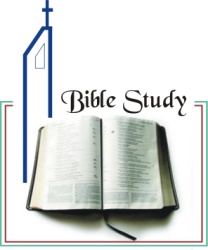 Why Should We Read and Study the Holy Bible?1	Read and complete 2 Timothy 3: 16-1716 All ____________ is given by inspiration of _________, and is profitable for doctrine, for reproof, for correction, for instruction in ____________, 17 that the ______________ of God may be ______________, thoroughly equipped for every _________________ work.2	There are so many questions that philosophers have asked that God answers for us in Scripture. One of them is:__________________________________________________________________________________________________________________________________________3	How would you answer the question?__________________________________________________________________________________________________________________________________________4	Complete with the correct word.We should read and study the Bible because it is totally ____________ and without error. The Bible is _______________ among so-called "holy" books in that it does not merely give moral teaching and say, "__________________."First blank is:	a.	straight		b.	reliable		c.	wiseSecond blank is:	a.	unique		b.	solid			c.	fineThird blank is:	a.	Be good		b.	Trust me		c.	Obey me 	